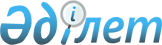 О внесении изменений и дополнений в решение Акжарского районного маслихата от 25 декабря 2009 года N 21-1 "О районном бюджете на 2010-2012 годы"Решение маслихата Акжарского района Северо-Казахстанской области от 5 августа 2010 года N 25-2. Зарегистрировано Управлением юстиции Акжарского района Северо-Казахстанской области 6 сентября 2010 года N 13-4-110

      В соответствии с пунктом 5 статьи 109 Бюджетного кодекса Республики Казахстан от 4 декабря 2008 года № 95-IV, подпунктом 1) пункта 1 статьи 6 Закона Республики Казахстан от 23 января 2001 года № 148 «О местном государственном управлении и самоуправлении в Республике Казахстан», районный маслихат РЕШИЛ:



      1. Внести в решение сессии районного маслихата четвертого созыва «О районном бюджете на 2010-2012 годы» от 25 декабря 2009 года № 21-1 (зарегистрированное в Реестре государственной регистрации за № 13-4-95 от 15 января 2010 года и опубликованное в газетах «Дала дидары» за № 4 от 23 января 2010 года, «Акжар-хабар» за № 4 от 23 января 2010 года) следующие изменения и дополнения:

      в пункте 1:

      подпункте 1)

      цифры «1 465 339» заменить цифрами «1 500 190»;

      цифры «209 554» заменить цифрами «233 458»;

      цифры «923» заменить цифрами «1519»

      цифры «1 248 862» заменить цифрами «1 259 213»;

      подпункте 2)

      цифры «1 469 549,7» заменить цифрами «1 504 400,7»;

      дополнить подпунктом 3-1) следующего содержания:

      «погашение бюджетных кредитов» - 1180,4 тыс.тенге; 

      подпункте 4)

      цифры «31 807» заменить цифрами «30 626,3»;

      дополнить подпунктом 6-1) следующего содержания:

      «погашение займа» – 1180,4 тысяч тенге»;

      в пункте 7:

      подпункте 10)

      цифры «70 221» заменить цифрами «70 121»;

      в пункте 7-1:

      цифры «3261» заменить цифрами «5003»;

      в пункте 9:

      подпункте 1)

      цифры «23957» заменить цифрами «34408»;

      подпункте 6)

      цифры «283» заменить цифрами «293»;

      дополнить подпунктом 8) следующего содержания:

      «1 582 тысяч тенге на выплату социальной помощи в рамках программы по стимулированию рождаемости «Фонд поколений»»;

      дополнить подпунктом 9) следующего содержания:

      «10 000 тысяч тенге на капитальный ремонт здания бывшего железнодорожного магазина под автовокзал в селе Талшик»

      приложение 1, 4 к указанному решению изложить в новой редакции согласно приложению 1, 2 к настоящему решению (прилагается);



      2. Настоящее решение вводится в действие с 1 января 2010 года.      Председатель сессии,

      секретарь районного маслихата              М. Жумабаев

Приложение 1

к решению сессии Акжарского районного маслихата

от 5 августа 2010 года № 25-2Приложение 1

к решению сессии Акжарского районного маслихата

от 25 декабря 2009 года № 21-1 Уточненный бюджет Акжарского района на 2010 год

Приложение 2

к решению сессии Акжарского районного маслихата

от 5 августа 2010 года № 25-2Приложение 4

к решению сессии Акжарского районного маслихата

от 25 декабря 2009 года № 21-1 ПЕРЕЧЕНЬ бюджетных программ каждого аульного (сельского) округа на 2010 год
					© 2012. РГП на ПХВ «Институт законодательства и правовой информации Республики Казахстан» Министерства юстиции Республики Казахстан
				КатегорияКатегорияКатегорияКатегорияСумма

тыс.

тенгеКлассКлассКлассСумма

тыс.

тенгеПодклассПодклассСумма

тыс.

тенгеНаименованиеСумма

тыс.

тенге12356ДОХОДЫ15001901HАЛОГОВЫЕ ПОСТУПЛЕHИЯ2334581Подоходный налог 6842Индивидуальный подоходный налог 6843Социальный налог1155251Социальный налог1155254Налоги на собственность929281Налоги на имущество673003Земельный налог50534Налог на транспортные средства117055Единый земельный налог88705Внутренние налоги на товары, работы и услуги227452Акцизы13583Поступления за использование природных и других ресурсов179004Сборы за ведение предпринимательской и профессиональной деятельности34878Обязательные платежи,взимаемые за совершение юридически значимых действий и (или)выдачу документов уполномоченными на то государственными органами или должностными лицами15761Государственная пошлина15762HЕHАЛОГОВЫЕ ПОСТУПЛЕHИЯ15191Доходы от государственной собственности10395Доходы от аренды имущества, находящегося в государственной собственности10396Прочие неналоговые поступления4801Прочие неналоговые поступления4803Поступления от продажи основного капитала60003Продажа земли и нематериальных активов60001Продажа земли 60004Поступления трансфертов12592132Трансферты из вышестоящих органов государственного управления12592132Транферты из областного бюджета1259213Функциональная группаФункциональная группаФункциональная группаФункциональная группаСумма

тыс.тенгеАдминистратор бюджетных программАдминистратор бюджетных программАдминистратор бюджетных программСумма

тыс.тенгеПрограммаПрограммаСумма

тыс.тенге12345Затраты1504400,71Государственные услуги общего характера162010112Аппарат маслихата района (города областного значения)10399001Услуги по обеспечению деятельности маслихата района(города областного значения)10399122Аппарат акима района (города областного значения)39790001Услуги по обеспечению деятельности акима района(города областного значения)39790123Аппарат акима района в городе, города районного значения, поселка, аула (села), аульного(сельского) округа 96272001Услуги по обеспечению деятельности акима района в городе, города районного значения, поселка, аула (села), аульного(сельского) округа 77128022Капитальный ремонт зданий, помещений и сооружений государственных органов17704023Материально-техническое оснащение государственных органов1440452Отдел финансов района (города областного значения)8912001Услуги по реализации государственной политики в области исполнения бюджета района (города областного значения) и управления коммунальной собственностью района (города областного значения)7840003Проведение оценки имущества в целях налогообложения226004Организация работы по выдаче разовых талонов и обеспечение полноты сбора сумм от реализации разовых талонов396011Учет, хранение, оценка и реализация имущества, поступившего в коммунальную собственность100019Материально-техническое оснащение государственных органов350453Отдел экономики и бюджетного планирования района (города областного значения)6637001Услуги по реализации государственной политики в области формирования и развития экономической политики, системы государственного планирования и управления района (города областного значения)6554005Материально-техническое оснащение государственных органов832Оборона3409122Аппарат акима района (города областного значения)3409005Мероприятия в рамках исполнения всеобщей воинской обязанности 34094Образование959838464Отдел образования района (города областного значения) 959838009Обеспечение деятельности организаций дошкольного воспитания и обучения47948003Общеобразовательное обучение 877156001Услуги по реализации государственной политики на местном уровне в области образования4418004Информатизация системы образования в государственных учреждениях образования района (города областного значения)4400005Приобретение и доставка учебников, учебно-методических комплексов для государственных учреждений образования района (города областного значения)4507011Капитальный,текущий, ремонт объектов образования в рамках реализации стратегии региональной занятости и переподготовки кадров214096Социальная помощь и социальное обеспечение82896451Отдел занятости и социальных программ района (города областного значения)82896002Программа занятости26072004Оказание социальной помощи на приобретение топлива специалистам здравоохранения,образования,социального обеспечения,культуры и спорта в сельской местности в соответствии с законодательством Республики Казахстан1156005Государственная адресная социальная помощь10325007Социальная помощь отдельным категориям нуждающихся граждан по решениям местных представительных органов5003010Материальное обеспечение детей-инвалидов,воспитывающихся и обучающихся на дому375014Оказание социальной помощи нуждающимся гражданам на дому 1848016Государственные пособия на детей до 18 лет16781017Обеспечение нуждающихся инвалидов обязательными гигиеническими средствами и предоставление услуг специалистами жестового языка, индивидуальными помощниками в соответствии с индивидуальной программой реабилитации инвалида2205019Обеспечение проезда участникам и инвалидам Великой Отечественной войны по странам Содружества Независимых Государств, по территории Республики Казахстан, а также оплаты им и сопровождающим их лицам расходов на питание, проживание, проезд для участия в праздничных мероприятиях в городах Москва, Астана к 65-летию Победы в Великой Отечественной войне180020Выплата единовременной материальной помощи участникам и инвалидам Великой Отечественной войны, а также лицам, приравненным к ним, военнослужащим, в том числе уволенным в запас (отставку), проходившим военную службу в период с 22 июня 1941 года по 3 сентября 1945 года в воинских частях, учреждениях, в военно-учебных заведениях, не входивших в состав действующей армии, награжденным медалью «За победу над Германией в Великой Отечественной войне 1941-1945 гг.» или медалью «За победу над Японией», проработавшим (прослужившим) не менее шести месяцев в тылу в годы Великой Отечественной войны к 65-летию Победы в Великой Отечественной войне4167001Услуги по реализации государственной политики на местном уровне в области обеспечения занятости социальных программ для населения13679011Оплата услуг по зачислению,выплате и доставке пособий и других социальных выплат571022Материально-техническое оснащение государственных органов5347Жилищно-коммунальное хозяйство58031458Отдел жилищно-коммунального хозяйства, пассажирского транспорта и автомобильных дорог района (города областного значения)4556003Организация сохранения государственного жилищного фонда4556123Аппарат акима района в городе, города районного значения, поселка, аула (села), аульного (сельского) округа 4404014Организация водоснабжения населенных пунктов4404015Ремонт инженерно-коммуникационной инфраструктуры в рамках реализации стратегии региональной занятости и переподготовки кадров458Отдел жилищно-коммунального хозяйства, пассажирского транспорта и автомобильных дорог района (города областного значения)37670032Развитие инженерно-коммуникационной инфраструктуры и благоустройство населенных пунктов в рамках реализации стратегии региональной занятости и переподготовки кадров37670123Аппарат акима района в городе, города районного значения, поселка, аула (села), аульного (сельского) округа 8678008Освещение улиц населенных пунктов3761009Обеспечение санитарии населенных пунктов1840011Благоустройство и озеленение населенных пунктов3077467Отдел строительства района (города областного значения)2723007Развитие благоустройства городов и населенных пунктов27238Культура, спорт, туризм и информационное пространство58957123Аппарат акима района в городе, города районного значения, поселка, аула (села), аульного (сельского) округа 20959006Поддержка культурно-досуговой работы на местном уровне20959455Отдел культуры и развития языков района (города областного значения)9663003Поддержка культурно-досуговой работы9663465Отдел физической культуры и спорта района (города областного значения) 3613006Проведение спортивных соревнований на районном (города областного значения) уровне 3613455Отдел культуры и развития языков района (города областного значения)7615006Функционирование районных (городских) библиотек7199007Развитие государственного языка и других языков народа Казахстана416456Отдел внутренней политики района (города областного значения)5599002Услуги по проведению государственной информационной политики через газеты и журналы5599455Отдел культуры и развития языков района (города областного значения)3631001Услуги по реализации государственной политики на местном уровне в области развития языков и культур3631456Отдел внутренней политики района (города областного значения)3930001Услуги по реализации государственной политики на местном уровне в области информации, укрепления государственности и формирования социального оптимизма граждан3750003Реализация региональных программ в сфере молодежной политики180465Отдел физической культуры и спорта района 3947001Услуги по реализации государственной политики на местном уровне в сфере физической культуры и спорта3727008Материально-техническое оснащение государственных органов22010Сельское, водное, лесное, рыбное хозяйство, особо охраняемые природные территории, охрана окружающей среды и животного мира, земельные отношения117638,4462Отдел сельского хозяйства района (города областного значения)18859001Услуги по реализации государственной политики на местном уровне в сфере сельского хозяйства14965099Реализация мер социальной поддержки специалистов социальной сферы сельских населенных пунктов за счет целевых трансфертов из республиканского бюджета 3894473Отдел ветеринарии района (города областного значения)13757,4001Услуги по реализации государственной политики на местном уровне в сфере ветеринарии3682,4004Материально-техническое оснащение государственных органов240005Обеспечение функционирования скотомогильников(биотермических ям)396011Проведение противоэпизоотических мероприятий9439467Отдел строительства района (города областного значения) 68842012Развитие объектов водного хозяйства68842463Отдел земельных отношений района (города областного значения)5162001Услуги по реализации государственной политики в области регулирования земельных отношений на территории района (города областного значения)4762003Земельно-хозяйственное устройство населенных пунктов400123Аппарат акима района в городе, города районного значения, поселка, аула(села), аульного(сельского) округа 11018019Финансирование социальных проектов в поселках, аулах (селах), аульных (сельских) округах в рамках реализации стратегии занятости и переподготовки кадров1101811Промышленность, архитектурная, градостроительная и строительная деятельность4613467Отдел строительства района (города областного значения) 4613001Услуги по реализации государственной политики на местном уровне в области строительства4504018Материально-техническое оснащение государственных органов10912Транспорт и коммуникации14800123Аппарат акима района в городе, города районного значения, поселка, аула (села), аульного (сельского) округа 1800013Обеспечение функционирования автомобильных дорог в городах районного значения, поселках, аулах(селах), аульных (сельских) округах1800458Отдел жилищно-коммунального хозяйства, пассажирского транспорта и автомобильных дорог района (города областного значения)13000023Обеспечение функционирования автомобильных дорог 3000008Ремонт и содержание автомобильных дорог районного значения, улиц городов и населенных пунктов в рамках реализации стратегии региональной занятости и переподготовки кадров1000013Прочие11867452Отдел финансов района (города областного значения)3700012Резерв местного исполнительного органа района (города областного значения) 700014Формирование или увеличение уставного капитала юридических лиц3000469Отдел предпринимательства района (города областного значения)3 772001Услуги по реализации государственной политики на местном уровне в области развития предпринимательства и промышленности3 772458Отдел жилищно-коммунального хозяйства, пассажирского транспорта и автомобильных дорог района (города областного значения)4395001Услуги по реализации государственной политики на местном уровне в области жилищно-коммунального хозяйства, пассажирского транспорта и автомобильных дорог439515Трансферты30341,3452Отдел финансов района (города областного значения)30341,3006Возврат неиспользованных (недоиспользованных) целевых трансфертов59,3016Возврат, использованных не по целевому назначению целевых трансфертов375020Целевые текущие трансферты в вышестоящие бюджеты в связи с изменением фонда оплаты труда в бюджетной сфере29907III. Чистое бюджетное кредитование26415,6Бюджетные кредиты2759610Сельское, водное, лесное, рыбное хозяйство, особо охраняемые природные территории, охрана окружающей среды и животного мира, земельные отношения27596462Отдел сельского хозяйства района (города областного значения)27596008Бюджетные кредиты для реализации мер социальной поддержки специалистов социальной сферы сельских населенных пунктов27596КатегорияКатегорияКатегорияКатегорияСумма

тыс.тенгеКлассКлассКлассСумма

тыс.тенгеПодклассПодклассСумма

тыс.тенгеНаименованиеСумма

тыс.тенге5Погашение бюджетных кредитов1180,41Погашение бюджетных кредитов1180,41Погашение бюджетных кредитов, выданных из государственного бюджета1180,4IV. Операционное сальдоV. Дефицит (профицит) бюджета-30626,3VI. Финансирование дефицита 30626,37Поступления займов2759601Внутренние государственные займы275962Договоры займа27596Функциональная группаФункциональная группаФункциональная группаФункциональная группаСумма

тыс.тенгеАдминистратор бюджетных программАдминистратор бюджетных программАдминистратор бюджетных программСумма

тыс.тенгеПрограммаПрограммаСумма

тыс.тенге16Погашение займа1180,4452Отдел финансов района (города областного значения)1180,4008Погашение долга местного исполнительного органа перед вышестоящим бюджетом1180,48Используемые остатки бюджетных средств 4210,71Остатки бюджетных средств4210,71Свободные остатки бюджетных средств4210,7Функциональная группаФункциональная группаФункциональная группаФункциональная группаСумма

тыс.

тенгеАдминистраторАдминистраторАдминистраторСумма

тыс.

тенгеПрограммаПрограммаСумма

тыс.

тенгеНаименованиеСумма

тыс.

тенге123561Государственные услуги общего характера96272123Аппарат акима района в городе, города районного значения, поселка, аула (села), аульного (сельского) округа96272001Услуги по обеспечению деятельности акима района в городе, города районного значения, поселка, аула (села), аульного (сельского) округа 77128в том числе в разрезе аульных (сельских) округовТалшикский9805Ленинградский11247Айсаринский4912Алкатерекский5506Кулыкольский5341Кенащинский5592Кишикаройский6072Майский5581Акжаркынский6248Новосельский5586Восходский5793Уялинский5445022Капитальный ремонт зданий, помещений и сооружений государственных органов17704Талшикский17704023Материально-техническое оснащение государственных органов1440в том числе в разрезе аульных (сельских) округовТалшикский120Ленинградский120Айсаринский120Алкатерекский120Кулыкольский120Кенащинский120Кишикаройский120Майский120Акжаркынский120Новосельский120Восходский120Уялинский1207Жилищно-коммунальное хозяйство13082в том числе в разрезе аульных (сельских) округовТалшикский5091Ленинградский2340Айсаринский179Алкатерекский385Кулыкольский310Кенащинский250Кишикаройский100Майский639Акжаркынский947Новосельский1100Восходский631Уялинский11108Культура, спорт, туризм и информационное пространство20 959123Аппарат акима района в городе, города районного значения, поселка, аула (села), аульного (сельского) округа20 959006Поддержка культурно-досуговой работы на местном уровне20 959в том числе в разрезе аульных (сельских) округовТалшикский1 841Ленинградский6 957Алкатерекский2 048Кенащинский2 451Кишикаройский940Майский1581Акжаркынский3295Новосельский1381Уялинский46512Транспорт и коммуникации1800123Аппарат акима района в городе, города районного значения, поселка, аула (села), аульного (сельского) округа1800013Обеспечение функционирования автомобильных дорог в городах районного значения, поселках, аулах (селах) аульных (сельских) округах1800в том числе в разрезе аульных (сельских) округовТалшикский100Акжаркынский1700